HOSA Mini Lesson: Communication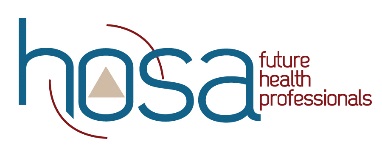 Objectives:        Upon completion of this lesson, students will have sufficient knowledge of, and be able to:define communication.illustrate the communication process. outline the possible barriers in communication process.propose methods to decrease communication barriers in healthcare.describe the ways to increase cultural competence.compile information on religion, rituals or health and illness and one assigned culture.construct a speech on Shatter Your Expectations.Problem solve a communication issue in the healthcare setting.  Time:Lecture on communication– one class periodCompile information on assigned culture- Two class periodsConstruct speech – one and half class periodsProblem solving activity – one class periodMaterials:Internet access HOSA – Future Health Professionals Competitive Events GuidelinesInstruction:Share PowerPoint on Communication (19.56 minute video)Work in group to share information with peers on assigned culture.Write speech on “Shatter Your Expectations”.Problem solving activity.Assessment:Presentation to peers on assigned culture project for health career.Speech evaluated using Prepared Speaking Guidelines.Problem solving activity solution evaluated using Creative Problem Solving Guidelines.Standards:NCHSE
2.1.1 Model verbal and nonverbal therapeutic communication.2.1.2 Identify common barriers to communication.2.1.4 Interpret elements of communication using sender-message-receiver feedback model.2.1.5 Modify communication to meet the needs of the patient/client and be appropriate to the          situation2.1.6 Describe appropriate interactions with patients throughout various stages of psychosocial          development.For additional Curriculum Crosswalks see CE Useful Tools